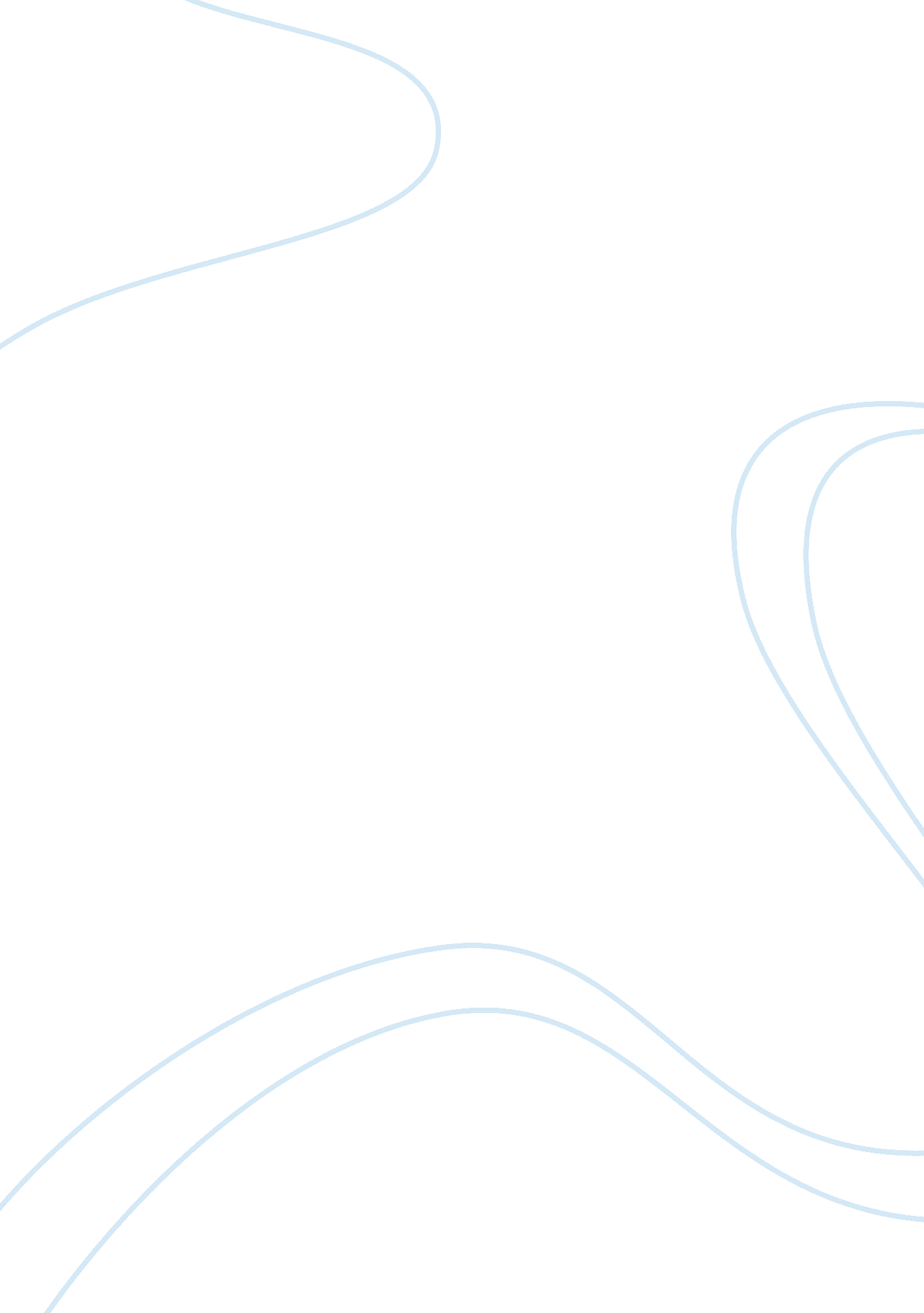 Kite runner chapter 17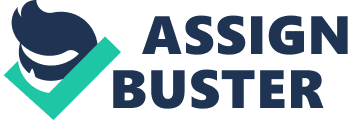 What does Hassan give Amir? A letterWhat is the tone of Hassan's gift? Melancholy and drab because of what the Taliban are doing, for example when Farzana spoke up to a seller who was hard at hearing and the Talib whacked her. Also talk of Rahim Khan's illness, however at the end the tone is hopeful because Hassan is talking about his dreams of his son growing up and seeing Amir againHow does Amir react to Hassan's gift? Wants to know where Hassan is and he reads the letter multiple timesWhat happened to Hassan and Farzana? Shot by Taliban trying to protect Baba's houseWhat shocking news is learned about Ali? Sanabar was not Ali's first wife. He was married to a Hazara woman from the Jaghori area. Married three years. What shocking news do we learn about Baba? Hassan is Baba's child, Ali is sterileWhat does Rahim Khan want Amir to do? Find Sohrab in Karteh-Seh, Afghanistan and take him to an orphanage in Peshawar, Pakistan. What is Amir's reaction to Rahim Khan's dying wish? Amir does not want to go to Kabul. He has family, a career, and Kabul is a dangerous place. ONKITE RUNNER CHAPTER 17 SPECIFICALLY FOR YOUFOR ONLY$13. 90/PAGEOrder Now 